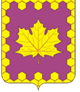 СОВЕТ ДЕПУТАТОВ ПОСЕЛЕНИЯ  КЛЕНОВСКОЕ
 В ГОРОДЕ МОСКВЕРЕШЕНИЕот  19.11.2020 г.                                                                                                                                  № 20/7                                                                                                                               Об    утверждении   адресного   перечняобъектов      дорожного            хозяйства,находящегося      в          муниципальной собственности      и        обслуживаемого поселением  Кленовское в городе Москве, на 2021 год В соответствии с Бюджетным кодексом Российской Федерации, Законом г. Москвы от 06.11.2002  № 56 «Об организации местного самоуправления в городе Москве», Уставом поселения    Кленовское, Совет депутатов поселения КленовскоеРЕШИЛ:1.  Утвердить Адресный перечень объектов дорожного хозяйства, находящегося в муниципальной собственности и  обслуживаемого поселением Кленовское в городе Москве,  на 2021 год в соответствии с приложением. 2.  Настоящее решение вступает в силу с 01.01.2021 года.3. Контроль за исполнением данного решения возложить на Главу поселения Кленовское – Зенина В.Н.Глава поселения Кленовское                                                                                                   В.Н. ЗенинПриложениек решению Совета депутатовпоселения Кленовскоеот 19.11.2020 г. № 20/7Приложениек решению Совета депутатовпоселения Кленовскоеот 19.11.2020 г. № 20/7Приложениек решению Совета депутатовпоселения Кленовскоеот 19.11.2020 г. № 20/7Приложениек решению Совета депутатовпоселения Кленовскоеот 19.11.2020 г. № 20/7Приложениек решению Совета депутатовпоселения Кленовскоеот 19.11.2020 г. № 20/7Приложениек решению Совета депутатовпоселения Кленовскоеот 19.11.2020 г. № 20/7Приложениек решению Совета депутатовпоселения Кленовскоеот 19.11.2020 г. № 20/7Приложениек решению Совета депутатовпоселения Кленовскоеот 19.11.2020 г. № 20/7Приложениек решению Совета депутатовпоселения Кленовскоеот 19.11.2020 г. № 20/7Приложениек решению Совета депутатовпоселения Кленовскоеот 19.11.2020 г. № 20/7Приложениек решению Совета депутатовпоселения Кленовскоеот 19.11.2020 г. № 20/7Приложениек решению Совета депутатовпоселения Кленовскоеот 19.11.2020 г. № 20/7Приложениек решению Совета депутатовпоселения Кленовскоеот 19.11.2020 г. № 20/7Приложениек решению Совета депутатовпоселения Кленовскоеот 19.11.2020 г. № 20/7Приложениек решению Совета депутатовпоселения Кленовскоеот 19.11.2020 г. № 20/7Приложениек решению Совета депутатовпоселения Кленовскоеот 19.11.2020 г. № 20/7Приложениек решению Совета депутатовпоселения Кленовскоеот 19.11.2020 г. № 20/7Приложениек решению Совета депутатовпоселения Кленовскоеот 19.11.2020 г. № 20/7Приложениек решению Совета депутатовпоселения Кленовскоеот 19.11.2020 г. № 20/7ТИТУЛЬНЫЙ СПИСОК ОДХи элементов обустройства, технических средств организации дорожного движения на ОДХ,обслуживаемых дорожно-эксплуатационными службами    на 2021 г.                                       ТИТУЛЬНЫЙ СПИСОК ОДХи элементов обустройства, технических средств организации дорожного движения на ОДХ,обслуживаемых дорожно-эксплуатационными службами    на 2021 г.                                       ТИТУЛЬНЫЙ СПИСОК ОДХи элементов обустройства, технических средств организации дорожного движения на ОДХ,обслуживаемых дорожно-эксплуатационными службами    на 2021 г.                                       ТИТУЛЬНЫЙ СПИСОК ОДХи элементов обустройства, технических средств организации дорожного движения на ОДХ,обслуживаемых дорожно-эксплуатационными службами    на 2021 г.                                       ТИТУЛЬНЫЙ СПИСОК ОДХи элементов обустройства, технических средств организации дорожного движения на ОДХ,обслуживаемых дорожно-эксплуатационными службами    на 2021 г.                                       ТИТУЛЬНЫЙ СПИСОК ОДХи элементов обустройства, технических средств организации дорожного движения на ОДХ,обслуживаемых дорожно-эксплуатационными службами    на 2021 г.                                       ТИТУЛЬНЫЙ СПИСОК ОДХи элементов обустройства, технических средств организации дорожного движения на ОДХ,обслуживаемых дорожно-эксплуатационными службами    на 2021 г.                                       ТИТУЛЬНЫЙ СПИСОК ОДХи элементов обустройства, технических средств организации дорожного движения на ОДХ,обслуживаемых дорожно-эксплуатационными службами    на 2021 г.                                       ТИТУЛЬНЫЙ СПИСОК ОДХи элементов обустройства, технических средств организации дорожного движения на ОДХ,обслуживаемых дорожно-эксплуатационными службами    на 2021 г.                                       ТИТУЛЬНЫЙ СПИСОК ОДХи элементов обустройства, технических средств организации дорожного движения на ОДХ,обслуживаемых дорожно-эксплуатационными службами    на 2021 г.                                       ТИТУЛЬНЫЙ СПИСОК ОДХи элементов обустройства, технических средств организации дорожного движения на ОДХ,обслуживаемых дорожно-эксплуатационными службами    на 2021 г.                                       ТИТУЛЬНЫЙ СПИСОК ОДХи элементов обустройства, технических средств организации дорожного движения на ОДХ,обслуживаемых дорожно-эксплуатационными службами    на 2021 г.                                       ТИТУЛЬНЫЙ СПИСОК ОДХи элементов обустройства, технических средств организации дорожного движения на ОДХ,обслуживаемых дорожно-эксплуатационными службами    на 2021 г.                                       ТИТУЛЬНЫЙ СПИСОК ОДХи элементов обустройства, технических средств организации дорожного движения на ОДХ,обслуживаемых дорожно-эксплуатационными службами    на 2021 г.                                       ТИТУЛЬНЫЙ СПИСОК ОДХи элементов обустройства, технических средств организации дорожного движения на ОДХ,обслуживаемых дорожно-эксплуатационными службами    на 2021 г.                                       ТИТУЛЬНЫЙ СПИСОК ОДХи элементов обустройства, технических средств организации дорожного движения на ОДХ,обслуживаемых дорожно-эксплуатационными службами    на 2021 г.                                       ТИТУЛЬНЫЙ СПИСОК ОДХи элементов обустройства, технических средств организации дорожного движения на ОДХ,обслуживаемых дорожно-эксплуатационными службами    на 2021 г.                                       ТИТУЛЬНЫЙ СПИСОК ОДХи элементов обустройства, технических средств организации дорожного движения на ОДХ,обслуживаемых дорожно-эксплуатационными службами    на 2021 г.                                       № п/пНаименование ОДХКатегория ОДХПротяженность объекта, п.м.Протяженность объекта, п.м.Протяженность объекта, п.м.Общая площадь ОДХ по титулу, м²в том числе:в том числе:в том числе:Общая площадь уборки, м²в том числе:в том числе:в том числе:в том числе:в том числе:в том числе:в том числе:Перекидка ротором, м²Перекидка ротором, м²№ п/пНаименование ОДХКатегория ОДХПротяженность объекта, п.м.Протяженность объекта, п.м.Протяженность объекта, п.м.Общая площадь ОДХ по титулу, м²Общая площадь проезжей части, м²Общая площадь тротуаров, м²Площадь обочин, м²Общая площадь уборки, м²Площадь уборки проезжей части, м²Площадь уборки проезжей части, м²Площадь уборки проезжей части, м²Площадь уборки проезжей части, м²Площадь уборки тротуаров, м²Площадь уборки тротуаров, м²Площадь уборки обочин, м²Перекидка ротором, м²Перекидка ротором, м²№ п/пНаименование ОДХКатегория ОДХПо главной осиПо всем осямПо лоткамОбщая площадь ОДХ по титулу, м²Общая площадь проезжей части, м²Общая площадь тротуаров, м²Площадь обочин, м²Общая площадь уборки, м²Площадь уборки проезжей части, м²Площадь уборки проезжей части, м²Площадь уборки проезжей части, м²Площадь уборки проезжей части, м²Площадь уборки тротуаров, м²Площадь уборки тротуаров, м²Площадь уборки обочин, м²Перекидка ротором, м²Перекидка ротором, м²№ п/пНаименование ОДХКатегория ОДХПо главной осиПо всем осямПо лоткамОбщая площадь ОДХ по титулу, м²Общая площадь проезжей части, м²Общая площадь тротуаров, м²Площадь обочин, м²Общая площадь уборки, м²Без площади парковочного пространства и пл-ди участков, не подлежащих уборкеБез площади парковочного пространства и пл-ди участков, не подлежащих уборкеПлощадь парковочного пространстваПлощадь парковочного пространстваПлощадь уборки тротуаров, м²Площадь уборки тротуаров, м²Площадь уборки обочин, м²Перекидка ротором, м²Перекидка ротором, м²№ п/пНаименование ОДХКатегория ОДХПо главной осиПо всем осямПо лоткамОбщая площадь ОДХ по титулу, м²Общая площадь проезжей части, м²Общая площадь тротуаров, м²Площадь обочин, м²Общая площадь уборки, м²мех.ручнмех.ручнмех.ручнПлощадь уборки обочин, м²Перекидка ротором, м²Перекидка ротором, м²12 345678910111213141516171822221Акулово, проезд 18в (усоверш.)1225,70 1225,70 18,70 7531,00 6423,80 0,00 1107,20 7531,00 6311,50 0,00 0,00 112,30 0,00 0,00 1107,20 7531,00 7531,00 2Акулово, проезд 28в (усоверш.)479,70 479,70 38,00 2242,90 1835,00 0,00 407,90 2242,90 1835,00 0,00 0,00 0,00 0,00 0,00 407,90 2242,90 2242,90 3Акулово, проезд 38в (усоверш.)510,70 510,70 0,00 2219,90 1748,40 0,00 471,50 2219,90 1748,40 0,00 0,00 0,00 0,00 0,00 471,50 2219,90 2219,90 4Акулово, проезд 48в (перех.)105,40 105,40 0,00 421,80 362,50 0,00 59,30 421,80 362,50 0,00 0,00 0,00 0,00 0,00 59,30 421,80 421,80 5Акулово, проезд 58в (перех.)125,40 125,40 0,00 496,60 377,10 0,00 119,50 496,60 377,10 0,00 0,00 0,00 0,00 0,00 119,50 496,60 496,60 6Акулово, проезд 68в (перех.)75,60 75,60 0,00 362,60 292,10 0,00 70,50 362,60 253,70 0,00 38,40 0,00 0,00 0,00 70,50 362,60 362,60 7Вяткино, проезд 18в (усоверш.)495,00 495,00 0,00 2643,10 1331,30 0,00 1311,80 2643,10 1331,30 0,00 0,00 0,00 0,00 0,00 1311,80 2643,10 2643,10 8Вяткино, проезд 28а (усоверш.)95,00 95,00 0,00 644,80 282,80 0,00 362,00 644,80 282,80 0,00 0,00 0,00 0,00 0,00 362,00 644,80 644,80 9Вяткино, проезд 38в (усоверш.)241,00 241,00 0,00 1201,10 677,80 0,00 523,30 1201,10 677,80 0,00 0,00 0,00 0,00 0,00 523,30 1201,10 1201,10 10Вяткино, проезд 48в (перех.)134,50 134,50 0,00 715,50 580,70 0,00 134,80 715,50 580,70 0,00 0,00 0,00 0,00 0,00 134,80 715,50 715,50 11Вяткино, проезд 58в (перех.)82,80 82,80 0,00 345,70 262,60 0,00 83,10 345,70 262,60 0,00 0,00 0,00 0,00 0,00 83,10 345,70 345,70 12д. Чернецкое - проезд 118а (грунт)345,60 345,60 0,00 1975,10 1305,00 0,00 670,10 1975,10 1305,00 0,00 0,00 0,00 0,00 0,00 670,10 1975,10 1975,10 13д. Чернецкое - проезд 128в (перех.)150,90 150,90 0,00 751,10 447,70 0,00 303,40 751,10 447,70 0,00 0,00 0,00 0,00 0,00 303,40 751,10 751,10 14д. Чернецкое - проезд 78в (перех.)387,40 387,40 0,00 1893,50 1150,80 0,00 742,70 1893,50 1150,80 0,00 0,00 0,00 0,00 0,00 742,70 1893,50 1893,50 15д. Чернецкое- проезд 138в (перех.)186,40 186,40 0,00 1119,10 590,20 0,00 528,90 1119,10 590,20 0,00 0,00 0,00 0,00 0,00 528,90 1119,10 1119,10 16Давыдово, проезд 18в (усоверш.)1014,40 1014,40 0,00 4558,20 3683,90 0,00 874,30 4558,20 3683,90 0,00 0,00 0,00 0,00 0,00 874,30 4558,20 4558,20 17Давыдово, проезд 108в (усоверш.)99,00 99,00 0,00 396,00 298,60 0,00 97,40 396,00 298,60 0,00 0,00 0,00 0,00 0,00 97,40 396,00 396,00 18Давыдово, проезд 28а (грунт)111,00 111,00 0,00 596,50 306,80 0,00 289,70 596,50 306,80 0,00 0,00 0,00 0,00 0,00 289,70 596,50 596,50 19Давыдово, проезд 38а (усоверш.)616,00 616,00 0,00 3306,00 1674,00 0,00 1632,00 3306,00 1674,00 0,00 0,00 0,00 0,00 0,00 1632,00 3306,00 3306,00 20Давыдово, проезд 48в (перех.)849,00 849,00 0,00 4705,80 2740,20 0,00 1965,60 4705,80 2740,20 0,00 0,00 0,00 0,00 0,00 1965,60 4705,80 4705,80 21Давыдово, проезд 58в (усоверш.)706,00 706,00 0,00 3210,10 2598,40 0,00 611,70 3210,10 2598,40 0,00 0,00 0,00 0,00 0,00 611,70 3210,10 3210,10 22Давыдово, проезд 68в (усоверш.)467,00 467,00 0,00 2729,10 1433,40 0,00 1295,70 2729,10 1433,40 0,00 0,00 0,00 0,00 0,00 1295,70 2729,10 2729,10 23Давыдово, проезд 78в (усоверш.)254,00 254,00 0,00 1562,30 798,80 0,00 763,50 1562,30 798,80 0,00 0,00 0,00 0,00 0,00 763,50 1562,30 1562,30 24Давыдово, проезд 88в (перех.)139,90 139,90 0,00 709,70 570,70 0,00 139,00 709,70 570,70 0,00 0,00 0,00 0,00 0,00 139,00 709,70 709,70 25Давыдово, проезд 98в (перех.)456,80 456,80 0,00 1481,00 1032,90 0,00 448,10 1481,00 1032,90 0,00 0,00 0,00 0,00 0,00 448,10 1481,00 1481,00 26д.Акулово, проезд 78в (перех.)116,40 116,40 0,00 470,50 352,70 0,00 117,80 470,50 0,00 352,70 0,00 0,00 0,00 0,00 117,80 0,00 0,00 27д.Акулово, проезд 88в (перех.)538,30 538,30 0,00 1940,90 1405,60 0,00 535,30 1940,90 0,00 1405,60 0,00 0,00 0,00 0,00 535,30 1940,90 1940,90 28д.Акулово проезд 98в (перех.)107,50 107,50 0,00 426,30 323,20 0,00 103,10 426,30 323,20 0,00 0,00 0,00 0,00 0,00 103,10 426,30 426,30 29д.Вяткино, проезд 68в (перех.)241,90 241,90 0,00 940,30 721,00 0,00 219,30 940,30 122,60 598,40 0,00 0,00 0,00 0,00 219,30 940,30 940,30 30д.Давыдово,проезд 118в (перех.)251,20 251,20 0,00 1046,40 801,20 0,00 245,20 1046,40 0,00 801,20 0,00 0,00 0,00 0,00 245,20 1046,40 1046,40 31д.Давыдово,проезд 128в (перех.)113,80 113,80 0,00 484,90 386,50 0,00 98,40 484,90 0,00 386,50 0,00 0,00 0,00 0,00 98,40 484,90 484,90 32д.Зыбино,проезд 68в (перех.)469,00 469,00 0,00 2652,60 2217,60 0,00 435,00 2652,60 0,00 2217,60 0,00 0,00 0,00 0,00 435,00 2652,60 2652,60 33д.Киселево,проезд 78в (перех.)259,30 259,30 0,00 1038,40 795,10 0,00 243,30 1038,40 0,00 795,10 0,00 0,00 0,00 0,00 243,30 1038,40 1038,40 34д.Коротыгино,проезд 38в (перех.)179,00 179,00 0,00 610,60 431,90 0,00 178,70 610,60 0,00 431,90 0,00 0,00 0,00 0,00 178,70 610,60 610,60 35д.Маврино, проезд 88в (перех.)129,60 129,60 0,00 564,00 434,70 0,00 129,30 564,00 434,70 0,00 0,00 0,00 0,00 0,00 129,30 564,00 564,00 36д.Маврино,проезд 98в (перех.)121,50 121,50 0,00 462,50 340,70 0,00 121,80 462,50 0,00 340,70 0,00 0,00 0,00 0,00 121,80 462,50 462,50 37д.Мешково, проезд 58в (перех.)553,70 553,70 0,00 2126,50 1576,60 0,00 549,90 2126,50 22,90 1553,70 0,00 0,00 0,00 0,00 549,90 2126,50 2126,50 38д.Мешково,проезд 48в (перех.)204,60 204,60 0,00 721,20 517,00 0,00 204,20 721,20 11,00 506,00 0,00 0,00 0,00 0,00 204,20 721,20 721,20 39д.Починки, проезд 38в (перех.)250,10 250,10 0,00 1005,60 767,80 0,00 237,80 1005,60 767,80 0,00 0,00 0,00 0,00 0,00 237,80 1005,60 1005,60 40д.Починки, проезд 48в (перех.)310,30 310,30 0,00 1256,30 947,10 0,00 309,20 1256,30 0,00 947,10 0,00 0,00 0,00 0,00 309,20 1256,30 1256,30 41д.Починки,проезд 58в (перех.)322,40 322,40 0,00 1291,30 978,00 0,00 313,30 1291,30 0,00 978,00 0,00 0,00 0,00 0,00 313,30 1291,30 1291,30 42д.Свитино,проезд 88в (перех.)446,30 446,30 0,00 1667,30 1221,90 0,00 445,40 1667,30 0,00 1221,90 0,00 0,00 0,00 0,00 445,40 1667,30 1667,30 43д.Свитино,проезд 98в (перех.)100,90 100,90 0,00 380,80 280,10 0,00 100,70 380,80 0,00 280,10 0,00 0,00 0,00 0,00 100,70 380,80 380,80 44Дубовка, проезд 18в (усоверш.)381,50 381,50 0,00 1636,70 1305,70 0,00 331,00 1636,70 1305,70 0,00 0,00 0,00 0,00 0,00 331,00 1636,70 1636,70 45Дубовка, проезд 108в (перех.)91,70 91,70 0,00 509,10 420,20 0,00 88,90 509,10 420,20 0,00 0,00 0,00 0,00 0,00 88,90 509,10 509,10 46Дубовка, проезд 28в (усоверш.)522,20 522,20 91,00 2279,90 1882,90 0,00 397,00 2279,90 1882,90 0,00 0,00 0,00 0,00 0,00 397,00 2279,90 2279,90 47Дубовка, проезд 38в (перех.)117,00 117,00 0,00 771,00 410,50 0,00 360,50 771,00 410,50 0,00 0,00 0,00 0,00 0,00 360,50 771,00 771,00 48Дубовка, проезд 48в (усоверш.)115,00 115,00 0,00 557,50 377,10 0,00 180,40 557,50 377,10 0,00 0,00 0,00 0,00 0,00 180,40 557,50 557,50 49Дубовка, проезд 58в (перех.)114,00 114,00 0,00 643,90 339,20 0,00 304,70 643,90 339,20 0,00 0,00 0,00 0,00 0,00 304,70 643,90 643,90 50Дубовка, проезд 68в (усоверш.)760,40 760,40 0,00 4292,10 3574,00 0,00 718,10 4292,10 3574,00 0,00 0,00 0,00 0,00 0,00 718,10 4292,10 4292,10 51Дубовка, проезд 78а (грунт)263,00 263,00 0,00 1856,00 848,00 0,00 1008,00 1856,00 848,00 0,00 0,00 0,00 0,00 0,00 1008,00 1856,00 1856,00 52Дубовка, проезд 88в (перех.)202,30 202,30 0,00 1004,90 836,50 0,00 168,40 1004,90 836,50 0,00 0,00 0,00 0,00 0,00 168,40 1004,90 1004,90 53Дубовка, проезд 98в (перех.)109,40 109,40 0,00 621,60 516,10 0,00 105,50 621,60 516,10 0,00 0,00 0,00 0,00 0,00 105,50 621,60 621,60 54д.Чернецкое,проезд 178в (перех.)476,20 599,20 0,00 2075,90 1490,90 0,00 585,00 2075,90 0,00 1490,90 0,00 0,00 0,00 0,00 585,00 2075,90 2075,90 55д.Чернецкое,проезд 188в (перех.)50,50 50,50 0,00 189,80 136,50 0,00 53,30 189,80 0,00 136,50 0,00 0,00 0,00 0,00 53,30 189,80 189,80 56д.Чернецкое,проезд 198в (перех.)180,20 180,20 0,00 675,60 502,00 0,00 173,60 675,60 0,00 502,00 0,00 0,00 0,00 0,00 173,60 675,60 675,60 57Жохово, проезд 18в (усоверш.)1000,00 1000,00 0,00 5763,00 3145,10 0,00 2617,90 5763,00 3145,10 0,00 0,00 0,00 0,00 0,00 2617,90 5763,00 5763,00 58Жохово, проезд 28а (усоверш.)731,00 731,00 0,00 4046,90 2120,10 0,00 1926,80 4046,90 2120,10 0,00 0,00 0,00 0,00 0,00 1926,80 4046,90 4046,90 59Зыбино, проезд 18в (усоверш.)388,00 388,00 0,00 2219,20 1354,60 0,00 864,60 2219,20 1354,60 0,00 0,00 0,00 0,00 0,00 864,60 2219,20 2219,20 60Зыбино, проезд 28в (усоверш.)308,00 308,00 0,00 1698,80 844,60 0,00 854,20 1698,80 844,60 0,00 0,00 0,00 0,00 0,00 854,20 1698,80 1698,80 61Зыбино, проезд 38а (грунт)87,00 87,00 0,00 458,30 214,70 0,00 243,60 458,30 214,70 0,00 0,00 0,00 0,00 0,00 243,60 458,30 458,30 62Зыбино, проезд 48в (перех.)325,00 325,00 0,00 1790,40 1035,90 0,00 754,50 1790,40 1035,90 0,00 0,00 0,00 0,00 0,00 754,50 1790,40 1790,40 63Зыбино, проезд 58в (перех.)129,00 129,00 0,00 750,60 423,30 0,00 327,30 750,60 423,30 0,00 0,00 0,00 0,00 0,00 327,30 750,60 750,60 64Киселёво, проезд 18в (усоверш.)811,00 811,00 0,00 4281,30 2651,40 0,00 1629,90 4281,30 2651,40 0,00 0,00 0,00 0,00 0,00 1629,90 4281,30 4281,30 65Киселёво, проезд 28а (усоверш.)703,00 703,00 0,00 3306,10 2036,20 0,00 1269,90 3306,10 2036,20 0,00 0,00 0,00 0,00 0,00 1269,90 3306,10 3306,10 66Киселёво, проезд 38а (грунт)116,00 116,00 0,00 569,90 326,30 0,00 243,60 569,90 326,30 0,00 0,00 0,00 0,00 0,00 243,60 569,90 569,90 67Киселёво, проезд 48а (усоверш.)101,00 101,00 0,00 506,40 314,40 0,00 192,00 506,40 314,40 0,00 0,00 0,00 0,00 0,00 192,00 506,40 506,40 68Киселёво, проезд 58в (усоверш.)987,00 987,00 0,00 4929,30 2960,60 0,00 1968,70 4929,30 2960,60 0,00 0,00 0,00 0,00 0,00 1968,70 4929,30 4929,30 69Киселёво, проезд 68а (грунт)430,00 430,00 0,00 1961,00 1109,50 0,00 851,50 1961,00 1109,50 0,00 0,00 0,00 0,00 0,00 851,50 1961,00 1961,00 70Кленово, проезд 398в (перех.)202,70 202,70 0,00 1004,60 812,00 0,00 192,60 1004,60 812,00 0,00 0,00 0,00 0,00 0,00 192,60 1004,60 1004,60 71Кленово, проезд 408в (перех.)388,80 388,80 0,00 1457,30 1083,20 0,00 374,10 1457,30 1083,20 0,00 0,00 0,00 0,00 0,00 374,10 1457,30 1457,30 72Кленово, проезд 418в (перех.)349,60 349,60 0,00 1322,40 1042,20 0,00 280,20 1322,40 1042,20 0,00 0,00 0,00 0,00 0,00 280,20 1322,40 1322,40 73Кленово, проезд 428в (перех.)152,60 152,60 0,00 711,50 559,80 0,00 151,70 711,50 559,80 0,00 0,00 0,00 0,00 0,00 151,70 711,50 711,50 74Кленово, проезд 438в (перех.)130,40 130,40 0,00 559,00 426,90 0,00 132,10 559,00 426,90 0,00 0,00 0,00 0,00 0,00 132,10 559,00 559,00 75Кленово, проезд 448в (перех.)269,00 269,00 0,00 1219,00 948,30 0,00 270,70 1219,00 948,30 0,00 0,00 0,00 0,00 0,00 270,70 1219,00 1219,00 76Кленово, тротуар ул. Октябрьская -Мичурина8в (усоверш.)55,60 253,20 0,00 435,00 0,00 435,00 0,00 435,00 0,00 0,00 0,00 0,00 0,00 435,00 0,00 435,00 435,00 77Кленово, тротуар ул. Октябрьская 18в (усоверш.)160,60 358,00 0,00 647,30 0,00 647,30 0,00 647,30 0,00 0,00 0,00 0,00 0,00 647,30 0,00 647,30 647,30 78Кленово, тротуар ул. Октябрьская 48в (усоверш.)60,20 60,20 0,00 87,00 0,00 87,00 0,00 87,00 0,00 0,00 0,00 0,00 0,00 87,00 0,00 87,00 87,00 79Кленово, тротуар ул. Центральная8в (усоверш.)811,00 811,00 0,00 973,60 0,00 973,60 0,00 973,60 0,00 0,00 0,00 0,00 0,00 973,60 0,00 973,60 973,60 80Кленово, тротуар ул. Центральная- школа-сквер8в (усоверш.)157,50 157,50 0,00 771,20 0,00 771,20 0,00 771,20 0,00 0,00 0,00 0,00 0,00 771,20 0,00 771,20 771,20 81Кленово, ул. Мичурина - проезд 38а (усоверш.)281,10 281,10 509,60 2647,90 2647,90 0,00 0,00 2647,90 1513,60 0,00 0,00 1134,30 0,00 0,00 0,00 2647,90 2647,90 82Кленово, ул. Мичурина - проезд 48а (усоверш.)38,90 38,90 65,50 157,30 157,30 0,00 0,00 157,30 157,30 0,00 0,00 0,00 0,00 0,00 0,00 157,30 157,30 83Кленово, ул. Мичурина - проезд 58а (усоверш.)29,70 29,70 68,00 313,90 313,90 0,00 0,00 313,90 313,90 0,00 0,00 0,00 0,00 0,00 0,00 313,90 313,90 84Кленово, ул. Мичурина проезд 18а (усоверш.)297,70 538,40 559,80 6203,40 5771,00 225,40 207,00 6203,40 3851,20 0,00 0,00 1919,80 0,00 225,40 207,00 6203,40 6203,40 85Кленово, ул. Октябрьская проезд 18а (усоверш.)384,00 474,40 1028,80 4432,50 4414,00 0,00 18,50 4432,50 2077,60 0,00 0,00 2336,40 0,00 0,00 18,50 4432,50 4432,50 86Кленово, ул. Октябрьская проезд 28а (усоверш.)62,50 62,50 118,00 317,80 313,90 0,00 3,90 317,80 313,90 0,00 0,00 0,00 0,00 0,00 3,90 317,80 317,80 87Кленово, ул. Октябрьская проезд 38а (усоверш.)141,80 141,80 296,50 1307,00 1307,00 0,00 0,00 1307,00 680,10 0,00 0,00 626,90 0,00 0,00 0,00 1307,00 1307,00 88Кленово, ул. Рабочая8в (усоверш.)284,30 284,30 0,00 1590,90 1298,90 0,00 292,00 1590,90 1298,90 0,00 0,00 0,00 0,00 0,00 292,00 1590,90 1590,90 89Кленово, ул. Центральная проезд 18а (усоверш.)171,50 171,50 322,90 1129,60 1070,00 59,60 0,00 1129,60 764,60 0,00 0,00 305,40 0,00 59,60 0,00 1129,60 1129,60 90Клёново, проезд 18в (усоверш.)362,00 362,00 0,00 2018,50 1326,70 0,00 691,80 2018,50 1326,70 0,00 0,00 0,00 0,00 0,00 691,80 2018,50 2018,50 91Клёново, проезд 108в (усоверш.)185,00 185,00 0,00 1054,90 672,80 0,00 382,10 1054,90 672,80 0,00 0,00 0,00 0,00 0,00 382,10 1054,90 1054,90 92Клёново, проезд 118в (усоверш.)315,00 315,00 0,00 1689,00 935,10 0,00 753,90 1689,00 935,10 0,00 0,00 0,00 0,00 0,00 753,90 1689,00 1689,00 93Клёново, проезд 128в (усоверш.)115,00 115,00 0,00 546,20 252,90 0,00 293,30 546,20 252,90 0,00 0,00 0,00 0,00 0,00 293,30 546,20 546,20 94Клёново, проезд 138в (усоверш.)53,00 53,00 0,00 223,50 144,00 0,00 79,50 223,50 144,00 0,00 0,00 0,00 0,00 0,00 79,50 223,50 223,50 95Клёново, проезд 158в (перех.)325,00 325,00 0,00 1462,50 822,90 0,00 639,60 1462,50 822,90 0,00 0,00 0,00 0,00 0,00 639,60 1462,50 1462,50 96Клёново, проезд 168в (перех.)113,00 113,00 0,00 516,40 301,10 0,00 215,30 516,40 301,10 0,00 0,00 0,00 0,00 0,00 215,30 516,40 516,40 97Клёново, проезд 188в (усоверш.)203,60 203,60 0,00 671,00 390,00 182,00 99,00 671,00 390,00 0,00 0,00 0,00 0,00 182,00 99,00 671,00 671,00 98Клёново, проезд 198в (усоверш.)638,10 638,10 0,00 3210,10 2665,80 0,00 544,30 3210,10 2665,80 0,00 0,00 0,00 0,00 0,00 544,30 3210,10 3210,10 99Клёново, проезд 28в (усоверш.)1441,10 1441,10 1263,80 10326,20 7744,40 1884,90 696,90 10326,20 7744,40 0,00 0,00 0,00 0,00 1884,90 696,90 8441,30 8441,30 100Клёново, проезд 208в (усоверш.)781,80 781,80 41,80 5091,90 4441,30 0,00 650,60 5091,90 3408,40 0,00 0,00 1032,90 0,00 0,00 650,60 5091,90 5091,90 101Клёново, проезд 218в (перех.)127,00 127,00 0,00 648,30 343,10 0,00 305,20 648,30 343,10 0,00 0,00 0,00 0,00 0,00 305,20 648,30 648,30 102Клёново, проезд 228в (усоверш.)225,00 225,00 0,00 1341,50 648,20 0,00 693,30 1341,50 648,20 0,00 0,00 0,00 0,00 0,00 693,30 1341,50 1341,50 103Клёново, проезд 238в (перех.)160,00 160,00 0,00 838,30 498,50 0,00 339,80 838,30 498,50 0,00 0,00 0,00 0,00 0,00 339,80 838,30 838,30 104Клёново, проезд 248в (перех.)750,10 750,10 0,00 3214,80 2540,60 0,00 674,20 3214,80 1402,90 1137,70 0,00 0,00 0,00 0,00 674,20 3214,80 3214,80 105Клёново, проезд 258в (усоверш.)877,20 877,20 0,00 3651,90 2837,20 0,00 814,70 3651,90 2837,20 0,00 0,00 0,00 0,00 0,00 814,70 3651,90 3651,90 106Клёново, проезд 268в (перех.)113,00 113,00 0,00 623,90 368,50 0,00 255,40 623,90 368,50 0,00 0,00 0,00 0,00 0,00 255,40 623,90 623,90 107Клёново, проезд 278в (перех.)34,00 34,00 0,00 153,90 97,80 0,00 56,10 153,90 97,80 0,00 0,00 0,00 0,00 0,00 56,10 153,90 153,90 108Клёново, проезд 288в (перех.)335,10 335,10 0,00 1386,30 1054,90 0,00 331,40 1386,30 1054,90 0,00 0,00 0,00 0,00 0,00 331,40 1386,30 1386,30 109Клёново, проезд 298в (усоверш.)288,00 288,00 0,00 1352,30 810,80 0,00 541,50 1352,30 810,80 0,00 0,00 0,00 0,00 0,00 541,50 1352,30 1352,30 110Клёново, проезд 38в (усоверш.)181,00 181,00 0,00 1334,50 791,40 0,00 543,10 1334,50 791,40 0,00 0,00 0,00 0,00 0,00 543,10 1334,50 1334,50 111Клёново, проезд 308в (усоверш.)138,00 138,00 0,00 782,60 407,50 0,00 375,10 782,60 407,50 0,00 0,00 0,00 0,00 0,00 375,10 782,60 782,60 112Клёново, проезд 318в (усоверш.)114,00 114,00 0,00 699,70 494,10 0,00 205,60 699,70 494,10 0,00 0,00 0,00 0,00 0,00 205,60 699,70 699,70 113Клёново, проезд 328в (усоверш.)198,00 198,00 0,00 989,00 544,40 0,00 444,60 989,00 544,40 0,00 0,00 0,00 0,00 0,00 444,60 989,00 989,00 114Клёново, проезд 338в (усоверш.)311,00 311,00 0,00 1994,90 1155,40 0,00 839,50 1994,90 1155,40 0,00 0,00 0,00 0,00 0,00 839,50 1994,90 1994,90 115Клёново, проезд 348в (усоверш.)709,00 709,00 0,00 3716,00 2119,50 0,00 1596,50 3716,00 2119,50 0,00 0,00 0,00 0,00 0,00 1596,50 3716,00 3716,00 116Клёново, проезд 358в (усоверш.)316,70 316,70 0,00 1395,20 1127,00 0,00 268,20 1395,20 1127,00 0,00 0,00 0,00 0,00 0,00 268,20 1395,20 1395,20 117Клёново, проезд 368в (усоверш.)223,00 223,00 0,00 1132,30 651,70 0,00 480,60 1132,30 651,70 0,00 0,00 0,00 0,00 0,00 480,60 1132,30 1132,30 118Клёново, проезд 378в (усоверш.)375,00 375,00 16,30 2187,90 1868,60 0,00 319,30 2187,90 1483,10 0,00 0,00 385,50 0,00 0,00 319,30 2187,90 2187,90 119Клёново, проезд 48в (перех.)332,00 332,00 0,00 1648,10 868,90 0,00 779,20 1648,10 868,90 0,00 0,00 0,00 0,00 0,00 779,20 1648,10 1648,10 120Клёново, проезд 58а (грунт)173,00 173,00 0,00 959,40 457,30 0,00 502,10 959,40 457,30 0,00 0,00 0,00 0,00 0,00 502,10 959,40 959,40 121Клёново, проезд 68в (усоверш.)305,40 305,40 0,00 1440,50 1188,70 0,00 251,80 1440,50 1188,70 0,00 0,00 0,00 0,00 0,00 251,80 1440,50 1440,50 122Клёново, проезд 78в (усоверш.)501,80 501,80 0,00 1961,50 1538,80 0,00 422,70 1961,50 1538,80 0,00 0,00 0,00 0,00 0,00 422,70 1961,50 1961,50 123Клёново, проезд 88в (перех.)387,00 387,00 0,00 1648,00 1050,90 0,00 597,10 1648,00 1050,90 0,00 0,00 0,00 0,00 0,00 597,10 1648,00 1648,00 124Клёново, проезд 98в (усоверш.)277,00 277,00 0,00 1297,40 1033,10 0,00 264,30 1297,40 925,00 0,00 0,00 108,10 0,00 0,00 264,30 1297,40 1297,40 125Коротыгино, проезд 18в (усоверш.)469,60 469,60 0,00 2263,10 1884,10 0,00 379,00 2263,10 1884,10 0,00 0,00 0,00 0,00 0,00 379,00 2263,10 2263,10 126Коротыгино, проезд 28а (грунт)932,00 932,00 0,00 5140,40 2584,00 0,00 2556,40 5140,40 2584,00 0,00 0,00 0,00 0,00 0,00 2556,40 5140,40 5140,40 127Лукошкино - тротуар 18в (усоверш.)1092,10 1092,10 0,00 1605,70 0,00 1605,70 0,00 1605,70 0,00 0,00 0,00 0,00 0,00 1605,70 0,00 1605,70 1605,70 128Лукошкино - тротуар 28в (усоверш.)1090,20 1090,20 0,00 1257,90 0,00 1257,90 0,00 1257,90 0,00 0,00 0,00 0,00 0,00 1257,90 0,00 1257,90 1257,90 129Лукошкино, проезд 18в (усоверш.)268,10 268,10 0,00 1313,00 1071,20 0,00 241,80 1313,00 1071,20 0,00 0,00 0,00 0,00 0,00 241,80 1313,00 1313,00 130Лукошкино, проезд 108в (усоверш.)240,00 240,00 0,00 1707,20 1126,30 0,00 580,90 1707,20 1126,30 0,00 0,00 0,00 0,00 0,00 580,90 1707,20 1707,20 131Лукошкино, проезд 118а (усоверш.)253,00 253,00 0,00 1208,20 588,30 0,00 619,90 1208,20 588,30 0,00 0,00 0,00 0,00 0,00 619,90 1208,20 1208,20 132Лукошкино, проезд 128а (усоверш.)175,00 175,00 0,00 831,10 438,70 0,00 392,40 831,10 438,70 0,00 0,00 0,00 0,00 0,00 392,40 831,10 831,10 133Лукошкино, проезд 138в (усоверш.)174,00 174,00 0,00 850,60 496,20 0,00 354,40 850,60 496,20 0,00 0,00 0,00 0,00 0,00 354,40 850,60 850,60 134Лукошкино, проезд 148в (перех.)598,00 598,00 0,00 3034,10 1920,00 0,00 1114,10 3034,10 1920,00 0,00 0,00 0,00 0,00 0,00 1114,10 3034,10 3034,10 135Лукошкино, проезд 158в (перех.)102,70 102,70 0,00 413,30 308,00 0,00 105,30 413,30 308,00 0,00 0,00 0,00 0,00 0,00 105,30 413,30 413,30 136Лукошкино, проезд 168в (перех.)57,20 57,20 0,00 302,30 244,40 0,00 57,90 302,30 244,40 0,00 0,00 0,00 0,00 0,00 57,90 302,30 302,30 137Лукошкино, проезд 178в (перех.)214,00 214,00 0,00 891,70 697,20 0,00 194,50 891,70 697,20 0,00 0,00 0,00 0,00 0,00 194,50 891,70 891,70 138Лукошкино, проезд 188в (перех.)159,10 159,10 0,00 540,70 380,80 0,00 159,90 540,70 380,80 0,00 0,00 0,00 0,00 0,00 159,90 540,70 540,70 139Лукошкино, проезд 198в (перех.)136,80 136,80 0,00 648,50 512,00 0,00 136,50 648,50 512,00 0,00 0,00 0,00 0,00 0,00 136,50 648,50 648,50 140Лукошкино, проезд 28в (усоверш.)940,80 940,80 0,00 4373,60 3533,10 0,00 840,50 4373,60 3533,10 0,00 0,00 0,00 0,00 0,00 840,50 4373,60 4373,60 141Лукошкино, проезд 208в (усоверш.)55,80 55,80 0,00 234,00 175,60 0,00 58,40 234,00 175,60 0,00 0,00 0,00 0,00 0,00 58,40 234,00 234,00 142Лукошкино, проезд 218в (усоверш.)108,70 108,70 0,00 382,80 273,60 0,00 109,20 382,80 273,60 0,00 0,00 0,00 0,00 0,00 109,20 382,80 382,80 143Лукошкино, проезд 228в (усоверш.)83,50 83,50 0,00 283,10 210,80 0,00 72,30 283,10 210,80 0,00 0,00 0,00 0,00 0,00 72,30 283,10 283,10 144Лукошкино, проезд 238в (перех.)79,10 79,10 0,00 291,20 211,90 0,00 79,30 291,20 211,90 0,00 0,00 0,00 0,00 0,00 79,30 291,20 291,20 145Лукошкино, проезд 248в (перех.)170,00 170,00 0,00 628,10 457,70 0,00 170,40 628,10 457,70 0,00 0,00 0,00 0,00 0,00 170,40 628,10 628,10 146Лукошкино, проезд 38в (перех.)197,00 197,00 0,00 912,00 540,40 0,00 371,60 912,00 540,40 0,00 0,00 0,00 0,00 0,00 371,60 912,00 912,00 147Лукошкино, проезд 48в (перех.)208,00 208,00 0,00 916,10 728,10 0,00 188,00 916,10 728,10 0,00 0,00 0,00 0,00 0,00 188,00 916,10 916,10 148Лукошкино, проезд 58в (усоверш.)310,70 310,70 0,00 1404,10 1151,20 0,00 252,90 1404,10 1063,90 0,00 0,00 87,30 0,00 0,00 252,90 1404,10 1404,10 149Лукошкино, проезд 68в (перех.)354,60 354,60 0,00 1582,60 1254,90 0,00 327,70 1582,60 1254,90 0,00 0,00 0,00 0,00 0,00 327,70 1582,60 1582,60 150Лукошкино, проезд 78в (перех.)565,50 565,50 0,00 2471,50 1927,70 0,00 543,80 2471,50 1927,70 0,00 0,00 0,00 0,00 0,00 543,80 2471,50 2471,50 151Лукошкино, проезд 88в (усоверш.)289,00 289,00 0,00 1822,00 1256,60 0,00 565,40 1822,00 1256,60 0,00 0,00 0,00 0,00 0,00 565,40 1822,00 1822,00 152Лукошкино, проезд 98в (перех.)648,50 648,50 0,00 2613,50 1984,80 0,00 628,70 2613,50 1984,80 0,00 0,00 0,00 0,00 0,00 628,70 2613,50 2613,50 153Маврино, проезд 18в (перех.)973,00 973,00 0,00 5634,20 3197,50 0,00 2436,70 5634,20 3197,50 0,00 0,00 0,00 0,00 0,00 2436,70 5634,20 5634,20 154Маврино, проезд 28в (усоверш.)329,00 329,00 0,00 1891,40 1181,60 0,00 709,80 1891,40 1181,60 0,00 0,00 0,00 0,00 0,00 709,80 1891,40 1891,40 155Маврино, проезд 38а (грунт)140,00 140,00 0,00 826,60 437,70 0,00 388,90 826,60 437,70 0,00 0,00 0,00 0,00 0,00 388,90 826,60 826,60 156Маврино, проезд 48в (усоверш.)190,00 190,00 0,00 1033,20 620,60 0,00 412,60 1033,20 620,60 0,00 0,00 0,00 0,00 0,00 412,60 1033,20 1033,20 157Маврино, проезд 58в (усоверш.)651,00 651,00 0,00 3609,20 2058,50 0,00 1550,70 3609,20 2058,50 0,00 0,00 0,00 0,00 0,00 1550,70 3609,20 3609,20 158Маврино, проезд 68в (перех.)92,00 92,00 0,00 471,10 273,30 0,00 197,80 471,10 273,30 0,00 0,00 0,00 0,00 0,00 197,80 471,10 471,10 159Маврино, проезд 78в (перех.)163,00 163,00 0,00 1032,60 591,30 0,00 441,30 1032,60 591,30 0,00 0,00 0,00 0,00 0,00 441,30 1032,60 1032,60 160Мешково, проезд 18в (усоверш.)497,00 497,00 0,00 3612,80 2091,50 0,00 1521,30 3612,80 2091,50 0,00 0,00 0,00 0,00 0,00 1521,30 3612,80 3612,80 161Мешково, проезд 28в (усоверш.)380,20 380,20 76,10 1596,60 1304,10 0,00 292,50 1596,60 1304,10 0,00 0,00 0,00 0,00 0,00 292,50 1596,60 1596,60 162Мешково, проезд 38в (усоверш.)384,00 384,00 0,00 2279,00 1434,20 0,00 844,80 2279,00 1434,20 0,00 0,00 0,00 0,00 0,00 844,80 2279,00 2279,00 163Никоново, проезд 18в (усоверш.)1380,00 1380,00 0,00 8273,00 4968,00 0,00 3305,00 8273,00 4968,00 0,00 0,00 0,00 0,00 0,00 3305,00 8273,00 8273,00 164Никоново, проезд 28в (усоверш.)588,00 697,60 0,00 3309,00 2189,50 0,00 1119,50 3309,00 2189,50 0,00 0,00 0,00 0,00 0,00 1119,50 3309,00 3309,00 165Никоново, проезд 38в (усоверш.)369,80 369,80 0,00 1703,80 1337,80 0,00 366,00 1703,80 1337,80 0,00 0,00 0,00 0,00 0,00 366,00 1703,80 1703,80 166Никоново, проезд 48в (усоверш.)329,00 329,00 0,00 2105,40 1294,20 0,00 811,20 2105,40 1294,20 0,00 0,00 0,00 0,00 0,00 811,20 2105,40 2105,40 167Никоново, проезд 58в (усоверш.)380,60 380,60 0,00 1750,20 1391,80 0,00 358,40 1750,20 1391,80 0,00 0,00 0,00 0,00 0,00 358,40 1750,20 1750,20 168Никоново, проезд 68в (усоверш.)754,00 754,00 0,00 3632,60 2354,70 0,00 1277,90 3632,60 2354,70 0,00 0,00 0,00 0,00 0,00 1277,90 3632,60 3632,60 169Никоново, проезд 78в (перех.)153,00 182,70 0,00 624,70 374,50 0,00 250,20 624,70 374,50 0,00 0,00 0,00 0,00 0,00 250,20 624,70 624,70 170Никоново, проезд 88в (перех.)203,00 203,00 0,00 1130,50 697,80 0,00 432,70 1130,50 697,80 0,00 0,00 0,00 0,00 0,00 432,70 1130,50 1130,50 171Никоново, проезд 98в (перех.)232,00 232,00 0,00 927,10 608,60 0,00 318,50 927,10 608,60 0,00 0,00 0,00 0,00 0,00 318,50 927,10 927,10 172Подъезд к д. ст. Чернецкое д.18в (усоверш.)2049,00 2049,00 0,00 9842,40 5802,40 0,00 4040,00 9842,40 5802,40 0,00 0,00 0,00 0,00 0,00 4040,00 9842,40 9842,40 173Подъезд к НСТ "Газопровод" вблизи д. Киселево8в (усоверш.)530,10 530,10 0,00 2920,50 1806,70 0,00 1113,80 2920,50 1806,70 0,00 0,00 0,00 0,00 0,00 1113,80 2920,50 2920,50 174Подъезд к СНТ Берендей, д. Мешково8в (перех.)1231,30 1231,30 0,00 6242,10 3967,90 0,00 2274,20 6242,10 3967,90 0,00 0,00 0,00 0,00 0,00 2274,20 6242,10 6242,10 175Подъезд к СНТ Ветеран д. Никоново8в (усоверш.)1602,90 1602,90 0,00 8984,70 5840,90 0,00 3143,80 8984,70 5840,90 0,00 0,00 0,00 0,00 0,00 3143,80 8984,70 8984,70 176Подъезд к СНТ "Геолог" вблизи д. Починки8в (усоверш.)98,10 98,10 0,00 446,40 348,30 0,00 98,10 446,40 348,30 0,00 0,00 0,00 0,00 0,00 98,10 446,40 446,40 177подъезд к СНТ "Лукошкино" вблизи д. Лукошкино8в (усоверш.)370,80 370,80 0,00 1808,30 1267,90 0,00 540,40 1808,30 1267,90 0,00 0,00 0,00 0,00 0,00 540,40 1808,30 1808,30 178Подъезд к СНТ Лукошкино (ЗИО)8в (усоверш.)2103,30 2132,00 0,00 10087,00 7999,80 0,00 2087,20 10087,00 7999,80 0,00 0,00 0,00 0,00 0,00 2087,20 10087,00 10087,00 179Подъезд к СНТ Маврино8в (усоверш.)1519,50 1519,50 0,00 6342,80 4830,10 0,00 1512,70 6342,80 4830,10 0,00 0,00 0,00 0,00 0,00 1512,70 6342,80 6342,80 180Подъезд к СНТ "Нептун" вблизи д. Зыбино8в (перех.)119,70 119,70 0,00 594,70 355,60 0,00 239,10 594,70 355,60 0,00 0,00 0,00 0,00 0,00 239,10 594,70 594,70 181подъезд к СНТ "Починки" вблизи д. Починки8в (перех.)353,70 353,70 0,00 1449,50 1107,70 0,00 341,80 1449,50 1107,70 0,00 0,00 0,00 0,00 0,00 341,80 1449,50 1449,50 182подъездная дорога к Витро Вилладж8в (усоверш.)606,10 606,10 0,00 2846,30 2192,10 0,00 654,20 2846,30 2192,10 0,00 0,00 0,00 0,00 0,00 654,20 2846,30 2846,30 183Подъездная дорога к Грин Лег8в (усоверш.)1119,40 1119,40 2,40 5003,90 3960,00 0,00 1043,90 5003,90 3960,00 0,00 0,00 0,00 0,00 0,00 1043,90 5003,90 5003,90 184Подъездная дорога к детскому лагерю8в (перех.)488,80 488,80 0,00 2589,40 2157,30 0,00 432,10 2589,40 2157,30 0,00 0,00 0,00 0,00 0,00 432,10 2589,40 2589,40 185Подъездная дорога к СНТ Березка вблизи д.Свитино8в (перех.)966,80 966,80 0,00 4901,20 3932,80 0,00 968,40 4901,20 2699,60 1233,20 0,00 0,00 0,00 0,00 968,40 4901,20 4901,20 186Подъездная дорога к СНТ вблизи с. Сальково8в (перех.)2159,30 2289,30 0,00 13120,10 7791,40 0,00 5328,70 13120,10 7791,40 0,00 0,00 0,00 0,00 0,00 5328,70 13120,10 13120,10 187Подъездная дорога к СНТ Гавань8в (перех.)721,20 721,20 0,00 3099,00 2376,00 0,00 723,00 3099,00 2376,00 0,00 0,00 0,00 0,00 0,00 723,00 3099,00 3099,00 188Подъездная дорога к СНТ Зайчик вблизи д. Чернецкое8в (перех.)1359,20 1456,60 0,00 6117,20 4297,40 0,00 1819,80 6117,20 4297,40 0,00 0,00 0,00 0,00 0,00 1819,80 6117,20 6117,20 189Подъездная дорога к СНТ Клен, вблизи д. Вяткино8в (перех.)356,20 356,20 0,00 1770,20 1073,10 0,00 697,10 1770,20 1073,10 0,00 0,00 0,00 0,00 0,00 697,10 1770,20 1770,20 190Подъездная дорога к СНТ Малиновка вблизи д. Чернецкое8в (перех.)2090,90 2090,90 0,00 9774,70 5551,70 0,00 4223,00 9774,70 5551,70 0,00 0,00 0,00 0,00 0,00 4223,00 9774,70 9774,70 191Подъездная дорога к СНТ Мечта д. Чернецкое8в (усоверш.)2096,80 2096,80 0,00 11996,60 7894,00 0,00 4102,60 11996,60 7894,00 0,00 0,00 0,00 0,00 0,00 4102,60 11996,60 11996,60 192Подъездная дорога к СНТ "Янтарь"8в (перех.)673,80 673,80 0,00 2691,90 2027,80 0,00 664,10 2691,90 0,00 2027,80 0,00 0,00 0,00 0,00 664,10 2691,90 2691,90 193Подъездная дорогая к кладбищу д. Жохово, к СНТ Дубрава и СНТ Кленово8в (усоверш.)1870,50 1870,50 0,00 10175,90 6433,50 0,00 3742,40 10175,90 6433,50 0,00 0,00 0,00 0,00 0,00 3742,40 10175,90 10175,90 194Починки, проезд 18в (усоверш.)1122,00 1122,00 0,00 5092,50 4020,90 0,00 1071,60 5092,50 4020,90 0,00 0,00 0,00 0,00 0,00 1071,60 5092,50 5092,50 195Починки, проезд 28в (перех.)118,00 118,00 0,00 585,90 352,00 0,00 233,90 585,90 352,00 0,00 0,00 0,00 0,00 0,00 233,90 585,90 585,90 196с. Кленово, ул. Мичурина - проезд 28а (усоверш.)268,40 268,40 537,30 2305,80 2167,90 137,90 0,00 2305,80 1340,70 0,00 0,00 827,20 137,90 0,00 0,00 2305,80 2305,80 197Сальково, проезд 18в (усоверш.)2533,00 2533,00 0,00 15087,80 8220,20 0,00 6867,60 15087,80 8220,20 0,00 0,00 0,00 0,00 0,00 6867,60 15087,80 15087,80 198Сальково, проезд 108а (грунт)97,00 97,00 0,00 407,70 213,70 0,00 194,00 407,70 213,70 0,00 0,00 0,00 0,00 0,00 194,00 407,70 407,70 199Сальково, проезд 118в (перех.)211,00 211,00 0,00 859,70 449,70 0,00 410,00 859,70 449,70 0,00 0,00 0,00 0,00 0,00 410,00 859,70 859,70 200Сальково, проезд 128в (перех.)793,10 793,10 0,00 2589,80 1805,80 0,00 784,00 2589,80 1805,80 0,00 0,00 0,00 0,00 0,00 784,00 2589,80 2589,80 201Сальково, проезд 138в (усоверш.)184,50 184,50 0,00 659,80 479,60 0,00 180,20 659,80 479,60 0,00 0,00 0,00 0,00 0,00 180,20 659,80 659,80 202Сальково, проезд 148в (перех.)162,20 162,20 0,00 610,90 448,50 0,00 162,40 610,90 448,50 0,00 0,00 0,00 0,00 0,00 162,40 610,90 610,90 203Сальково, проезд 158в (перех.)611,50 611,50 0,00 2213,80 1615,80 0,00 598,00 2213,80 1615,80 0,00 0,00 0,00 0,00 0,00 598,00 2213,80 2213,80 204Сальково, проезд 178в (перех.)203,00 203,00 0,00 829,50 634,60 0,00 194,90 829,50 0,00 634,60 0,00 0,00 0,00 0,00 194,90 829,50 829,50 205Сальково, проезд 28в (перех.)233,00 233,00 0,00 838,20 637,60 0,00 200,60 838,20 637,60 0,00 0,00 0,00 0,00 0,00 200,60 838,20 838,20 206Сальково, проезд 38в (перех.)56,00 56,00 0,00 371,70 228,40 0,00 143,30 371,70 228,40 0,00 0,00 0,00 0,00 0,00 143,30 371,70 371,70 207Сальково, проезд 48в (перех.)227,00 227,00 0,00 1374,20 721,10 0,00 653,10 1374,20 721,10 0,00 0,00 0,00 0,00 0,00 653,10 1374,20 1374,20 208Сальково, проезд 58а (грунт)411,00 411,00 0,00 3230,90 1867,40 0,00 1363,50 3230,90 1867,40 0,00 0,00 0,00 0,00 0,00 1363,50 3230,90 3230,90 209Сальково, проезд 68а (грунт)121,00 121,00 0,00 537,70 302,80 0,00 234,90 537,70 302,80 0,00 0,00 0,00 0,00 0,00 234,90 537,70 537,70 210Сальково, проезд 78а (усоверш.)95,00 95,00 0,00 391,00 214,10 0,00 176,90 391,00 214,10 0,00 0,00 0,00 0,00 0,00 176,90 391,00 391,00 211Сальково, проезд 88в (усоверш.)897,00 897,00 0,00 4449,30 2655,20 0,00 1794,10 4449,30 2655,20 0,00 0,00 0,00 0,00 0,00 1794,10 4449,30 4449,30 212Сальково, проезд 98в (перех.)212,60 212,60 0,00 861,50 648,00 0,00 213,50 861,50 0,00 648,00 0,00 0,00 0,00 0,00 213,50 861,50 861,50 213Свитино, проезд 18в (перех.)188,80 188,80 0,00 690,60 507,00 0,00 183,60 690,60 0,00 507,00 0,00 0,00 0,00 0,00 183,60 690,60 690,60 214Свитино, проезд 28в (усоверш.)274,00 274,00 0,00 2014,10 1577,50 0,00 436,60 2014,10 1577,50 0,00 0,00 0,00 0,00 0,00 436,60 2014,10 2014,10 215Свитино, проезд 38в (усоверш.)410,00 410,00 0,00 1853,70 1147,90 0,00 705,80 1853,70 1147,90 0,00 0,00 0,00 0,00 0,00 705,80 1853,70 1853,70 216Свитино, проезд 48в (усоверш.)205,00 205,00 0,00 931,20 538,90 0,00 392,30 931,20 538,90 0,00 0,00 0,00 0,00 0,00 392,30 931,20 931,20 217Свитино, проезд 58в (перех.)234,80 234,80 98,90 1297,30 1134,90 0,00 162,40 1297,30 1134,90 0,00 0,00 0,00 0,00 0,00 162,40 1297,30 1297,30 218Свитино, проезд 68в (усоверш.)157,00 157,00 0,00 1004,60 465,60 0,00 539,00 1004,60 465,60 0,00 0,00 0,00 0,00 0,00 539,00 1004,60 1004,60 219Свитино, проезд 78в (перех.)163,00 163,00 0,00 721,80 581,80 0,00 140,00 721,80 581,80 0,00 0,00 0,00 0,00 0,00 140,00 721,80 721,80 220с.Кленово проезд 148в (перех.)221,10 221,10 0,00 900,00 678,70 0,00 221,30 900,00 0,00 678,70 0,00 0,00 0,00 0,00 221,30 900,00 900,00 221с.Кленово, проезд 178в (перех.)148,60 148,60 0,00 583,10 434,20 0,00 148,90 583,10 0,00 434,20 0,00 0,00 0,00 0,00 148,90 583,10 583,10 222с.Кленово, проезд 468в (перех.)373,80 373,80 0,00 1488,50 1122,60 0,00 365,90 1488,50 0,00 1122,60 0,00 0,00 0,00 0,00 365,90 1488,50 1488,50 223с.Кленово проезд 478в (перех.)85,30 85,30 0,00 337,30 264,40 0,00 72,90 337,30 0,00 264,40 0,00 0,00 0,00 0,00 72,90 337,30 337,30 224с.Кленово проезд 488в (перех.)237,60 237,60 0,00 967,20 766,80 0,00 200,40 966,50 0,00 766,10 0,00 0,00 0,00 0,00 200,40 966,50 966,50 225с.Кленово, проезд 498в (перех.)314,00 314,00 0,00 1259,00 945,20 0,00 313,80 1259,00 0,00 945,20 0,00 0,00 0,00 0,00 313,80 1259,00 1259,00 226с.Кленово, проезд 508в (перех.)102,00 102,00 0,00 447,50 346,90 0,00 100,60 447,50 0,00 346,90 0,00 0,00 0,00 0,00 100,60 447,50 447,50 227с.Кленово, тротуар 1-я объездная8в (усоверш.)114,90 114,90 0,00 174,90 0,00 174,90 0,00 174,90 0,00 0,00 0,00 0,00 0,00 174,90 0,00 174,90 174,90 228с.Кленово, тротуар-кладбище8в (усоверш.)109,10 109,10 0,00 174,80 0,00 174,80 0,00 174,80 0,00 0,00 0,00 0,00 0,00 174,80 0,00 174,80 174,80 229с.Кленово, тротуар-Кулиги8в (усоверш.)101,00 101,00 0,00 152,10 0,00 152,10 0,00 152,10 0,00 0,00 0,00 0,00 0,00 152,10 0,00 152,10 152,10 230с.Кленово,проезд 458в (перех.)220,00 220,00 0,00 831,70 613,80 0,00 217,90 831,70 0,00 613,80 0,00 0,00 0,00 0,00 217,90 831,70 831,70 231с.Сальково,проезд 168в (перех.)297,30 297,30 0,00 1215,20 933,40 0,00 281,80 1215,20 0,00 933,40 0,00 0,00 0,00 0,00 281,80 1215,20 1215,20 232Старогромово, проезд 18в (усоверш.)777,00 777,00 0,00 3736,00 3033,40 0,00 702,60 3736,00 3033,40 0,00 0,00 0,00 0,00 0,00 702,60 3736,00 3736,00 233Старогромово, проезд 28в (перех.)763,00 763,00 0,00 4170,30 2432,30 0,00 1738,00 4170,30 2432,30 0,00 0,00 0,00 0,00 0,00 1738,00 4170,30 4170,30 234Старогромово, проезд 38в (перех.)215,30 215,30 0,00 1587,50 1381,60 0,00 205,90 1587,50 1381,60 0,00 0,00 0,00 0,00 0,00 205,90 1587,50 1587,50 235Товарищево, проезд 18в (усоверш.)1177,00 1177,00 0,00 6262,80 3421,00 0,00 2841,80 6262,80 3421,00 0,00 0,00 0,00 0,00 0,00 2841,80 6262,80 6262,80 236Товарищево, проезд 28а (усоверш.)365,00 365,00 0,00 2280,00 844,00 0,00 1436,00 2280,00 844,00 0,00 0,00 0,00 0,00 0,00 1436,00 2280,00 2280,00 237Товарищево, проезд 38в (усоверш.)232,00 232,00 0,00 1236,20 671,20 0,00 565,00 1236,20 671,20 0,00 0,00 0,00 0,00 0,00 565,00 1236,20 1236,20 238Товарищево, проезд 48в (усоверш.)517,00 517,00 0,00 2701,30 1383,30 0,00 1318,00 2701,30 1383,30 0,00 0,00 0,00 0,00 0,00 1318,00 2701,30 2701,30 239Товарищево, проезд 58а (грунт)57,00 57,00 0,00 330,20 159,20 0,00 171,00 330,20 159,20 0,00 0,00 0,00 0,00 0,00 171,00 330,20 330,20 240Товарищево, проезд 68в (перех.)150,00 150,00 0,00 977,10 377,10 0,00 600,00 977,10 377,10 0,00 0,00 0,00 0,00 0,00 600,00 977,10 977,10 241Товарищево, проезд 78а (грунт)80,00 80,00 0,00 508,90 291,90 0,00 217,00 508,90 291,90 0,00 0,00 0,00 0,00 0,00 217,00 508,90 508,90 242Товарищево, проезд 88а (грунт)343,00 343,00 0,00 1991,90 929,70 0,00 1062,20 1991,90 929,70 0,00 0,00 0,00 0,00 0,00 1062,20 1991,90 1991,90 243Участок дороги в д. Чернецкое8в (усоверш.)324,10 324,10 0,00 2343,30 1716,00 0,00 627,30 2343,30 1716,00 0,00 0,00 0,00 0,00 0,00 627,30 2343,30 2343,30 244Чегодаево, объездная дорога8в (усоверш.)639,00 639,00 0,00 4516,40 2756,20 0,00 1760,20 4516,40 2756,20 0,00 0,00 0,00 0,00 0,00 1760,20 4516,40 4516,40 245Чегодаево, объездная дорога 28в (усоверш.)602,00 602,00 0,00 3869,40 2277,30 0,00 1592,10 3869,40 2277,30 0,00 0,00 0,00 0,00 0,00 1592,10 3869,40 3869,40 246Чегодаево, подъездная дорога8в (усоверш.)1700,20 1700,20 0,00 9222,80 7625,20 0,00 1597,60 9222,80 7625,20 0,00 0,00 0,00 0,00 0,00 1597,60 9222,80 9222,80 247Чегодаево, проезд 18в (усоверш.)403,50 403,50 0,00 1944,10 1603,80 0,00 340,30 1944,10 1603,80 0,00 0,00 0,00 0,00 0,00 340,30 1944,10 1944,10 248Чегодаево, проезд 28в (усоверш.)149,00 149,00 0,00 763,30 543,70 0,00 219,60 763,30 543,70 0,00 0,00 0,00 0,00 0,00 219,60 763,30 763,30 249Чернецкое, Кооперативная ул.8в (усоверш.)851,00 851,00 0,00 4134,50 2658,50 0,00 1476,00 4134,50 2658,50 0,00 0,00 0,00 0,00 0,00 1476,00 4134,50 4134,50 250Чернецкое, проезд 18в (перех.)129,00 129,00 0,00 636,80 344,60 0,00 292,20 636,80 344,60 0,00 0,00 0,00 0,00 0,00 292,20 636,80 636,80 251Чернецкое, проезд 108в (перех.)176,00 176,00 0,00 1016,50 654,90 0,00 361,60 1016,50 654,90 0,00 0,00 0,00 0,00 0,00 361,60 1016,50 1016,50 252Чернецкое, проезд 148в (перех.)165,00 165,00 0,00 746,40 587,40 0,00 159,00 746,40 587,40 0,00 0,00 0,00 0,00 0,00 159,00 746,40 746,40 253Чернецкое, проезд 158в (перех.)97,00 97,00 0,00 388,10 290,80 0,00 97,30 388,10 290,80 0,00 0,00 0,00 0,00 0,00 97,30 388,10 388,10 254Чернецкое, проезд 168в (перех.)89,70 89,70 0,00 310,90 220,30 0,00 90,60 310,90 220,30 0,00 0,00 0,00 0,00 0,00 90,60 310,90 310,90 255Чернецкое, проезд 28в (перех.)537,00 537,00 0,00 2343,00 1178,20 0,00 1164,80 2343,00 1178,20 0,00 0,00 0,00 0,00 0,00 1164,80 2343,00 2343,00 256Чернецкое, проезд 38в (перех.)171,00 171,00 0,00 752,70 381,30 0,00 371,40 752,70 381,30 0,00 0,00 0,00 0,00 0,00 371,40 752,70 752,70 257Чернецкое, проезд 48в (перех.)121,60 121,60 0,00 480,80 373,00 0,00 107,80 480,80 373,00 0,00 0,00 0,00 0,00 0,00 107,80 480,80 480,80 258Чернецкое, проезд 58в (усоверш.)291,00 291,00 0,00 1722,40 978,70 0,00 743,70 1722,40 978,70 0,00 0,00 0,00 0,00 0,00 743,70 1722,40 1722,40 259Чернецкое, проезд 68а (усоверш.)297,00 297,00 0,00 1509,20 730,90 0,00 778,30 1509,20 730,90 0,00 0,00 0,00 0,00 0,00 778,30 1509,20 1509,20 260Чернецкое, проезд 98а (усоверш.)224,00 224,00 0,00 1028,40 525,00 0,00 503,40 1028,40 525,00 0,00 0,00 0,00 0,00 0,00 503,40 1028,40 1028,40 261Чернецкое, Центральная ул.8в (усоверш.)982,00 982,00 0,00 5574,80 3357,50 0,00 2217,30 5574,80 3357,50 0,00 0,00 0,00 0,00 0,00 2217,30 5574,80 5574,80 262Чириково, проезд 18в (усоверш.)309,80 309,80 52,40 1596,60 1329,80 0,00 266,80 1596,60 1329,80 0,00 0,00 0,00 0,00 0,00 266,80 1596,60 1596,60 263Чириково, проезд 28в (усоверш.)706,00 808,00 0,00 3808,70 1996,50 0,00 1812,20 3808,70 1996,50 0,00 0,00 0,00 0,00 0,00 1812,20 3808,70 3808,70 264Чириково, проезд 38в (усоверш.)271,70 271,70 5,30 1404,50 1246,60 0,00 157,90 1404,50 1246,60 0,00 0,00 0,00 0,00 0,00 157,90 1404,50 1404,50 265Чириково, проезд 48в (усоверш.)365,00 365,00 0,00 2486,70 1673,10 0,00 813,60 2486,70 1673,10 0,00 0,00 0,00 0,00 0,00 813,60 2486,70 2486,70 266Чириково, проезд 58в (перех.)112,50 112,50 0,00 417,90 303,60 0,00 114,30 417,90 303,60 0,00 0,00 0,00 0,00 0,00 114,30 417,90 417,90 267Юрово, проезд 18в (усоверш.)2300,00 2300,00 0,00 15068,20 10439,10 0,00 4629,10 15068,20 10439,10 0,00 0,00 0,00 0,00 0,00 4629,10 15068,20 15068,20 268Юрово, проезд 28в (перех.)219,00 219,00 0,00 1232,00 824,60 0,00 407,40 1232,00 824,60 0,00 0,00 0,00 0,00 0,00 407,40 1232,00 1232,00 269Юрово, проезд 38в (перех.)36,00 36,00 0,00 235,50 145,00 0,00 90,50 235,50 145,00 0,00 0,00 0,00 0,00 0,00 90,50 235,50 235,50 ИТОГО112090,80 113437,30 5211,10 570645,30 383649,10 8769,30 178226,90 570644,60 347494,40 27239,50 38,40 8876,10 137,90 8631,40 178226,90 568289,20 568289,20 